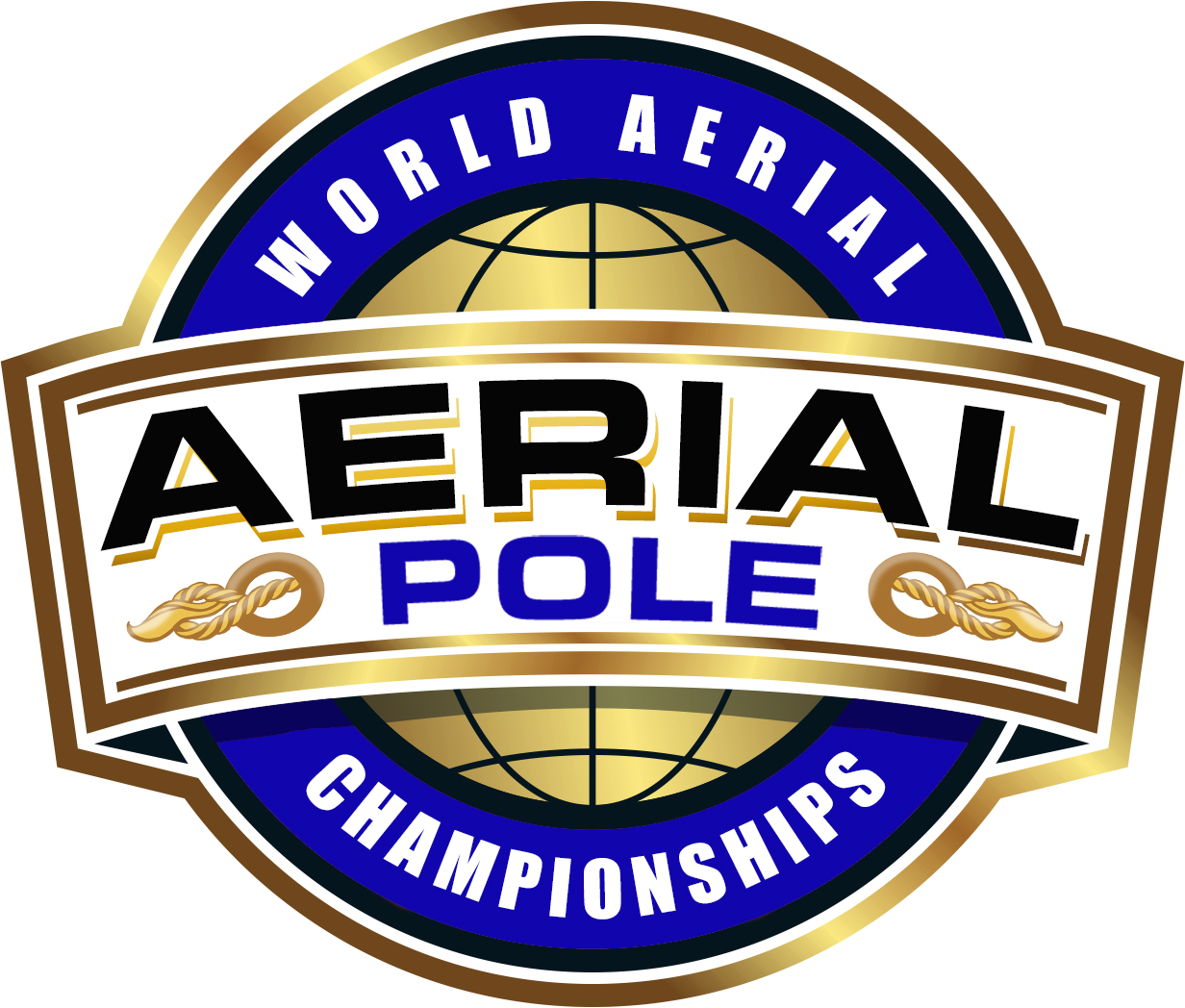 AERIAL POLE SINGLES TECHNICAL BONUS FORMAERIAL POLE SINGLES TECHNICAL BONUS FORMAERIAL POLE SINGLES TECHNICAL BONUS FORMAERIAL POLE SINGLES TECHNICAL BONUS FORMAERIAL POLE SINGLES TECHNICAL BONUS FORMAERIAL POLE SINGLES TECHNICAL BONUS FORMPlease complete form in order of sequence as in routine. Use additional sheets if necessary. Please use black print.Please complete form in order of sequence as in routine. Use additional sheets if necessary. Please use black print.Please complete form in order of sequence as in routine. Use additional sheets if necessary. Please use black print.Please complete form in order of sequence as in routine. Use additional sheets if necessary. Please use black print.Please complete form in order of sequence as in routine. Use additional sheets if necessary. Please use black print.Please complete form in order of sequence as in routine. Use additional sheets if necessary. Please use black print.Athlete: Athlete: Athlete: Athlete: Athlete: Date: Country: Country: Region:Region:Region:Federation: Division:  Division:  Category:  Category:  Category:  Judge:OrderBonus codeBonus TVBonus TVScore
(judge only)Notes
(judge only)123456789101112131415Singles bonus total (Maximum +15)Singles bonus total (Maximum +15)+Overall Bonus Points  (judges only)Overall Bonus Points  (judges only)Overall Bonus Points  (judges only)Overall Bonus Points  (judges only)Overall Bonus Points  (judges only)Overall Bonus Points  (judges only)0 = simple,  0.5 = moderate, 1.0 =difficult, 1.5 = very difficult, 2.0 = extremely difficult0 = simple,  0.5 = moderate, 1.0 =difficult, 1.5 = very difficult, 2.0 = extremely difficult0 = simple,  0.5 = moderate, 1.0 =difficult, 1.5 = very difficult, 2.0 = extremely difficult0 = simple,  0.5 = moderate, 1.0 =difficult, 1.5 = very difficult, 2.0 = extremely difficult0 = simple,  0.5 = moderate, 1.0 =difficult, 1.5 = very difficult, 2.0 = extremely difficult0 = simple,  0.5 = moderate, 1.0 =difficult, 1.5 = very difficult, 2.0 = extremely difficultScore (judge only)Notes (judge only)Flexibility elementsFlexibility elementsMax +2Max +2Strength elementsStrength elementsMax +2Max +2SpinsSpinsMax +2Max +2Pole transitionsPole transitionsMax +2Max +2Dynamic movements/combinationsDynamic movements/combinationsMax +2Max +2ClimbsClimbsMax +2Max +2Overall bonus total (Maximum +10)Overall bonus total (Maximum +10)Overall bonus total (Maximum +10)Overall bonus total (Maximum +10)+Using the aerial pole in pendulum movementUsing the aerial pole in pendulum movement+1+1+Form filled in incorrectlyForm filled in incorrectlyMax. -1Max. -1-TOTALTOTALMax 25Max 25Athletes’ signature:Athletes’ signature:Athletes’ signature:Coaches signature:Coaches signature:Coaches signature: